ПОЛОЖЕНИЕо добровольческой (волонтерской) деятельности государственного автономного учреждения социального обслуживания  Владимирской области «Кольчугинсий дом - интернат милосердия для престарелых и инвалидов»1.Общее положение1.1. Настоящее Положение устанавливает организационно – содержательную основу волонтерской деятельности, основы правового регулирования взаимодействия (сотрудничества) между участниками волонтерской деятельности и государственным автономным учреждением социального обслуживания  Владимирской области «Кольчугинсий дом - интернат милосердия для престарелых и инвалидов» (далее – ГАУСО «Кольчугинский дом милосердия»).1.2. Под волонтерской деятельностью понимается добровольная деятельность на благо получателей социальных услуг по бескорыстному выполнению работ, предоставлению услуг, оказанию иной поддержки получателям социальных услуг, проживающих в учреждении без расчета на денежное вознаграждение. Может выражаться в различных формах гражданского участия в оказании ГАУСО «Кольчугинский дом милосердия» мер социальной поддержки и социальных услуг гражданам пожилого возраста и инвалидам: взаимопомощи, предоставлении услуг и работ.       Участниками волонтерской деятельности являются: ГАУСО «Кольчугинский дом милосердия», волонтеры – граждане, коллективы граждан и юридические лица, осуществляющие волонтерскую деятельность (далее – волонтеры), а также граждане пожилого возраста и инвалиды, в интересах которых осуществляется волонтерская деятельность (далее – получатели социальных услуг).Волонтерскую деятельность в ГАУСО «Кольчугинский дом милосердия» могут осуществлять достигшие 18 летнего возраста граждане РФ, либо граждане не достигшие совершеннолетнего возраста при согласии их родителй, опекунов, иных законных представителей. Волонтерская деятельность в ГАУСО «Кольчугинский дом милосердия» осуществляется на основе: -добровольности;-безвозмездности;-добросовестности;-законности.1.3. Участие в волонтерской деятельности осуществляется по инициативе участников волонтерской деятельности, которые могут заключить соглашение о взаимодействии с ГАУСО «Кольчугинский дом милосердия». Соглашение определяет сроки, объем и условия выполнения работ, условия прекращения волонтерской деятельности, другие права и обязанности сторон.1.4. Участники волонтерского движения должны руководствоваться:Конституцией Российской Федерации (ч. 4 и 5 ст. 13, ч. 2 ст. 19, ст. 30);Концепцией содействия развитию благотворительной деятельности и добровольчества в Российской Федерации, одобренной распоряжением Правительства Российской Федерации от 30 июля 2009г. № 1054-р;Законом Российской Федерации от 11 августа 1995г. № 135-ФЗ «О благотворительной деятельности и благотворительных организациях»;Законом Российской Федерации от 19 мая 1995г. № 82-ФЗ «Об общественных объединениях»; и настоящим Положением.1.5.Волонтерская деятельность может реализоваться в форме осуществления благотворительной помощи на постоянной основе либо разовых мероприятий и акций.2. Условия и порядок осуществления волонтерской деятельности 2.1. Решение о приема волонтеров для участия в деятельности учреждения принимается непосредственно руководителем учреждения с учетом мнения специалиста, ответственного за работу с волонтерами (далее- координатор), после проведенного им собеседования с волонтером.2.1.1 Координатор назначается приказом директора из числа сотрудников учреждения.2.2.Деятельность волонтера регулируется соглашением о волонтерской деятельности между учреждением и волонтером в соответствии с Гражданским законодательством Р.Ф.2.2.1Соглашение определяет сроки, объем и условия выполнения работ, условия прекращения волонтерской деятельности в учреждении и другое.2.3.Координатор закрепляет за волонтерами специалистов учреждения, непосредственно обеспечивающих психологическое и организационное сопровождение их деятельности.3. Цели и задачи волонтерской деятельности3.1. Цель: оказание социальной поддержки гражданам пожилого возраста и инвалидам (далее – получатели социальных услуг).Задачи:выявление граждан пожилого возраста и инвалидов (далее – получатели социальных услуг), нуждающихся в социальной поддержке;организация, участие и содействие в проведении социально-значимых мероприятий;приобретение волонтерами новых знаний и навыков, способствующих всестороннему развитию личности, воспитанию патриотизма, улучшению духовного состояния подрастающего поколения.4. Основные принципы волонтерской деятельности          Принципами волонтерской деятельностью являются:уважение чести и достоинства каждого человека;солидарность с целями ГАУСО «Кольчугинский дом милосердия» (деятельность волонтеров направлена на достижение общих целей и не противоречит его принципам);добровольность (никто не может быть принужден действовать в качестве волонтера);вовлеченность в проекты ГАУСО «Кольчугинский дом милосердия»;безвозмездность деятельности;добросовестность;законность (деятельность волонтера не должна противоречить законодательству РФ).5. Направления волонтерской деятельности5.1. Направления волонтерской деятельности формируются в соответствии с целями и задачами, определенными настоящим Положением и Уставом ГАУСО «Кольчугинский дом милосердия».5.2. Основными направлениями волонтерской деятельности являются:участие волонтеров в социальных акциях и проектах, реализуемых ГАУСО «Кольчугинский дом милосердия»;помощь в организации и проведении различных форм мероприятий социально-культурной направленности  для граждан пожилого возраста и инвалидов (далее – получателей социальных услуг);участие в организации досуговой деятельности получателей социальных услуг с целью развития их самостоятельного творчества;проведение оздоровительных и спортивных мероприятий;сопровождение получателей социальных услуг с целью получения ими социальных услуг в учреждении и за его пределами;иные виды деятельности, направленные на оказание социальной помощи и поддержки гражданам пожилого возраста и инвалидам, не противоречащие законодательству РФ.6. Права и обязанности волонтера6.1.    Волонтер имеет право:осуществлять деятельность, исходя из своих возможностей, устремлений, убеждений, способностей и потребностей, если она не противоречит Конвенции по правам человека, законодательству РФ, интересам учреждения;на обеспечение ему благоприятных условий труда, безопасности, защиту законных прав и интересов во время работы. Условия труда волонтера должны соответствовать требованиям действующего законодательства.вносить предложения при обсуждении форм и методов осуществления волонтерской деятельности в учреждении.выражать несогласие, выражать своё мнение и вносить предложения координатору относительно организации его волонтерской деятельности.прекратить свою деятельность в учреждении, уведомив о прекращении волонтерской деятельности не менее чем за 2 недели, если иное не установлено соглашением.6.2.    Волонтер обязан:знать направления волонтерской деятельности;соблюдать цели, задачи и принципы волонтерской деятельности.четко и добросовестно выполнять свои обязательства перед учреждением, определенные соглашением.знать и соблюдать цели, задачи и принципы учреждения и укреплять его авторитет.соблюдать  права и законные интересы получателей социальных услуг, проживающих в учреждении.осуществлять волонтерскую деятельность в соответствии с планом работы волонтера, составленным координатором и утвержденным руководителем учреждения.исполнять распоряжения координатора и в случае несогласия открыто обсуждать это с координатором, а в спорных случаях обращаться к руководителю учреждения.немедленно сообщить координатору о проблемных ситуациях и затруднениях, связанных с выполнением волонтерской деятельности или сотрудничеством с персоналом в процессе выполнения волонтерской деятельности.предупреждать заранее координатора в случае невозможности осуществления волонтерской деятельности.не разглашать конфиденциальные сведения о получателях социальных услуг и сотрудниках учреждения, ставшие известными волонтеру в процессе осуществления волонтерской деятельности.бережно относиться к имуществу учреждения.7. Права и обязанности ГАУСО «Кольчугинский дом милосердия»7.1. ГАУСО «Кольчугинский дом милосердия»  имеет право:на уважительное отношение к персоналу, партнерам, клиентам;на информацию волонтера о проделанной работе;предлагать волонтеру изменить вид деятельности;отказаться от услуг волонтера при невыполнении им обязательств;учитывать и поощрять деятельность волонтера.корректировать направления деятельности волонтера.требовать уважительного отношения к получателям социальных услуг, персоналу, имуществу.7.2. ГАУСО «Кольчугинский дом милосердия»  обязан:обеспечить волонтеру условия осуществления волонтерской деятельности, ознакомить его с задачами и правилами осуществления волонтерской деятельности;предоставлять волонтеру информацию о своей деятельности, необходимую для выполнения волонтерской деятельности;разъяснять волонтеру его права и обязанности;оказывать волонтеру профессиональную помощь в осуществлении волонтерской деятельности;разрешать конфликтные ситуации, возникающие в процессе волонтерской деятельности;осуществлять контроль и нести ответственность за деятельность волонтера в рамках Соглашения и Законодательства РФ;вести учет деятельности волонтеров;пропагандировать деятельность волонтеров в целях привлечения к волонтерскому движению новых участников.7.3. ГАУСО «Кольчугинский дом милосердия»  вправе использовать следующие формы поощрения волонтеров:вручение благодарственных писем, свидетельств, удостоверений волонтера;проведение встреч, праздничных мероприятий ГАУСО «Кольчугинский дом милосердия»  с участием волонтеров;размещение данных о волонтерах на сайте и стендах ГАУСО «Кольчугинский дом милосердия»вручение сертификатов, подтверждающих участие в мероприятиях ГАУСО «Кольчугинский дом милосердия»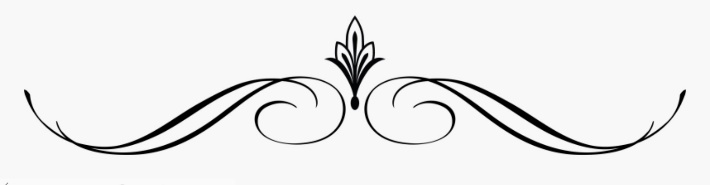 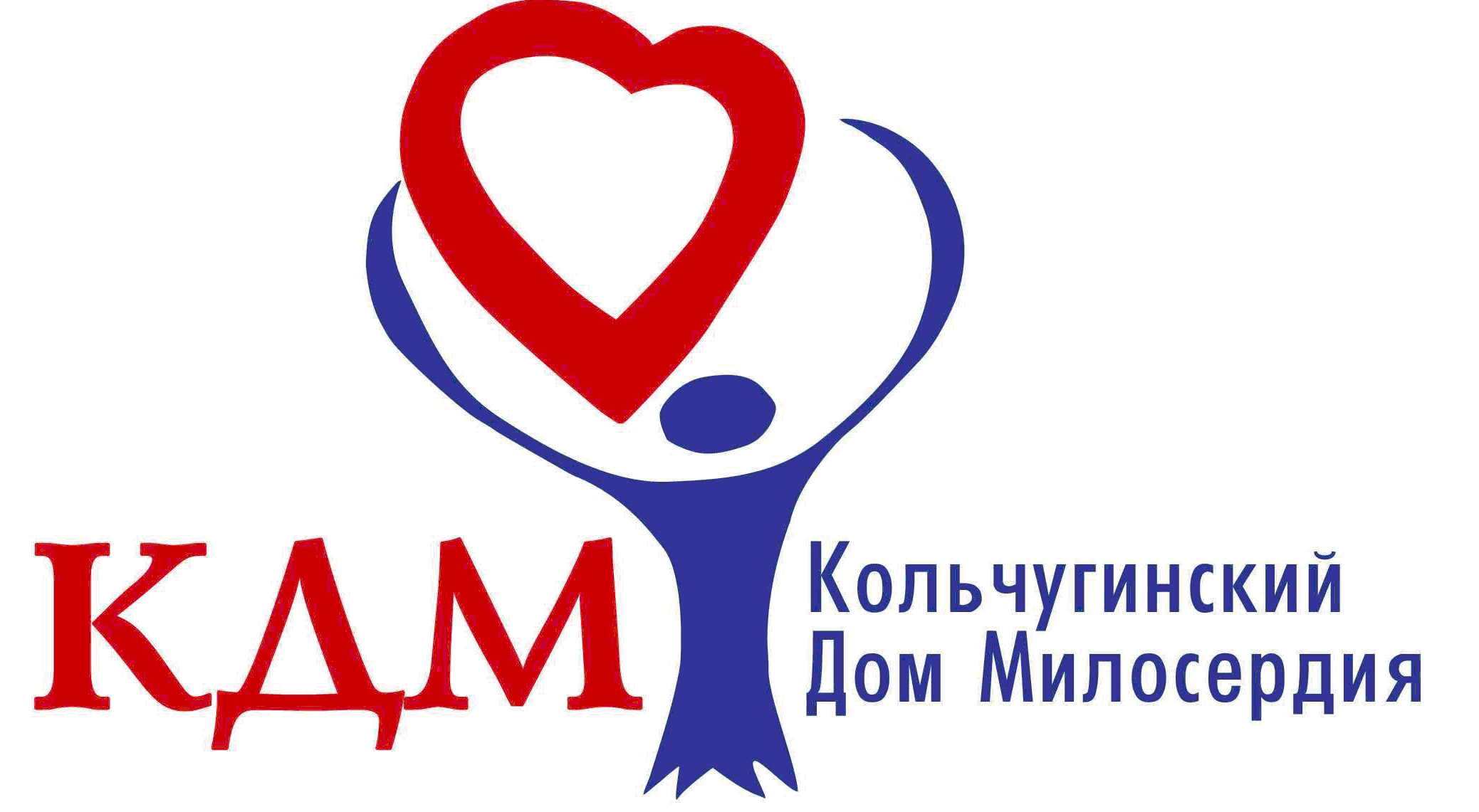 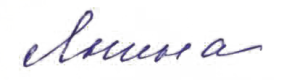  УТВЕРЖДАЮ:____ _________________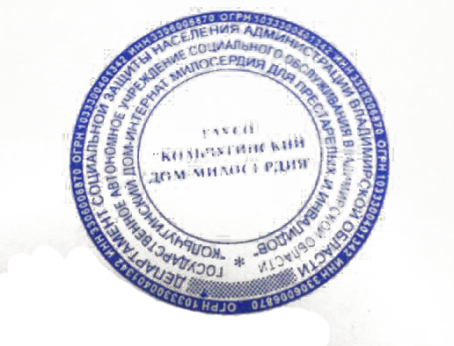 Директор ГАУСО «Кольчугинский дом милосердия»               С.В.Янина